教办函[2014]23号 各省、自治区、直辖市教育厅（教委），各计划单列市教育局，新疆生产建设兵团教育局，有关部门（单位）教育司（局），部属各高等学校： 　 为进一步推进高校信息公开工作，扩大社会监督，提高教育工作透明度，根据《中华人民共和国政府信息公开条例》《高等学校信息公开办法》，我部研究制定了《高等学校信息公开事项清单》（以下简称清单）。现予公布，并就有关事项通知如下。　　一、确保信息真实及时。各高校要把清单实施工作作为完善内部治理、接受社会监督的重要内容，对清单所列各项信息公开的真实性、及时性负责，切实保障人民群众的知情权、参与权和监督权。公民、法人或者其它组织有证据证明公开的信息不准确的，高校应当及时予以更正；对公开的信息有疑问的，可以申请向高校查询。　　二、建立即时公开制度。各高校应当在清单信息制作完成或获取后20个工作日内公开，信息内容发生变更的，应当在变更后20个工作日内予以更新。各事项公开的具体要求，遵照清单“有关文件”栏目所列文件的规定执行。各高校可在清单基础上进一步扩大公开范围，细化公开内容。教育部还将根据最新政策要求对清单进行动态更新。　　三、完善年度报告制度。各高校应当编制学校上一学年信息公开工作年度报告，对清单所列信息的公开情况逐条详细说明。年度报告应当于每年10月底前向社会公布，并报送所在地省级教育行政部门和上级主管部门备案。　　四、构建统一公开平台。2014年10月底前，部属高校应当在学校门户网站开设信息公开专栏，统一公布清单各项内容。应充分利用新闻发布会及微博、微信等新媒体方式，及时公开信息，加强信息解读，回应社会关切。教育部将在部门户网站集中添加教育部直属高校信息公开专栏链接，为社会公众查询提供统一入口。　　五、加强公开监督检查。要根据《高等学校信息公开办法》要求，高校监察部门会同组织、宣传、人事等机构及师生员工代表，对清单实施开展监督检查，省级教育行政部门负责本行政区域内高校日常监督检查，监督检查的结果要向社会公开。对于不按要求公开、不及时更新、发布虚假信息的，由省级教育行政部门责令改正；情节严重的，予以通报批评，并依法追究相关人员责任。教育部将引入第三方对教育部直属高校落实情况开展评估，并适时组织督查，评估和督查情况将向社会公开。教育部直属高校要制定落实细化方案，明确清单各事项的公开时间、责任机构和责任人。地方高校和有关部门所属高校根据各省级教育部门和主管部门（单位）教育司（局）要求做好清单落实工作。附件：高等学校信息公开事项清单.xls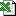 教育部教育部关于公布《高等学校信息公开事项清单》的通知 附件                                             高等学校信息公开事项清单  
                                                                                                                                                               （共10大类50条）                              附件                                             高等学校信息公开事项清单  
                                                                                                                                                               （共10大类50条）                              附件                                             高等学校信息公开事项清单  
                                                                                                                                                               （共10大类50条）                              附件                                             高等学校信息公开事项清单  
                                                                                                                                                               （共10大类50条）                              附件                                             高等学校信息公开事项清单  
                                                                                                                                                               （共10大类50条）                              序号类  别公开事项有关文件指导司局序号类  别公开事项有关文件指导司局1基本信息

（6项）（1）办学规模、校级领导班子简介及分工、学校机构设置、学科情况、专业情况、各类在校生情况、教师和专业技术人员数量等办学基本情况《高等学校信息公开办法》（教育部令第29号）

《高等学校章程制定暂行办法》（教育部令第31号）办公厅
政法司1基本信息

（6项）（2）学校章程及制定的各项规章制度《高等学校信息公开办法》（教育部令第29号）

《高等学校章程制定暂行办法》（教育部令第31号）办公厅
政法司1基本信息

（6项）（3）教职工代表大会相关制度、工作报告《学校教职工代表大会规定》（教育部令第32号）政法司1基本信息

（6项）（4）学术委员会相关制度、年度报告《高等学校学术委员会规程》（教育部令第35号）政法司1基本信息

（6项）（5）学校发展规划、年度工作计划及重点工作安排《高等学校信息公开办法》（教育部令第29号）规划司1基本信息

（6项）（6）信息公开年度报告《教育部办公厅关于做好2012-2013学年度高校信息公开年度报告工作的通知》（教办厅函〔2013〕48号）办公厅2招生考试信息

（8项）（7）招生章程及特殊类型招生办法，分批次、分科类招生计划《国务院办公厅关于印发当前政府信息公开重点工作安排的通知》（国办发〔2013〕73号）

《高等学校信息公开办法》（教育部令第29号）

《教育部关于进一步推进高校招生信息公开工作的通知》（教学函〔2013〕9号）

《普通高等学校招生违规行为处理暂行办法》（教育部令第36号）学生司

规划司2招生考试信息

（8项）（8）保送、自主选拔录取、高水平运动员和艺术特长生招生等特殊类型招生入选考生资格及测试结果《国务院办公厅关于印发当前政府信息公开重点工作安排的通知》（国办发〔2013〕73号）

《高等学校信息公开办法》（教育部令第29号）

《教育部关于进一步推进高校招生信息公开工作的通知》（教学函〔2013〕9号）

《普通高等学校招生违规行为处理暂行办法》（教育部令第36号）学生司

规划司2招生考试信息

（8项）（9）考生个人录取信息查询渠道和办法，分批次、分科类录取人数和录取最低分《国务院办公厅关于印发当前政府信息公开重点工作安排的通知》（国办发〔2013〕73号）

《高等学校信息公开办法》（教育部令第29号）

《教育部关于进一步推进高校招生信息公开工作的通知》（教学函〔2013〕9号）

《普通高等学校招生违规行为处理暂行办法》（教育部令第36号）学生司

规划司2招生考试信息

（8项）（10）招生咨询及考生申诉渠道，新生复查期间有关举报、调查及处理结果《国务院办公厅关于印发当前政府信息公开重点工作安排的通知》（国办发〔2013〕73号）

《高等学校信息公开办法》（教育部令第29号）

《教育部关于进一步推进高校招生信息公开工作的通知》（教学函〔2013〕9号）

《普通高等学校招生违规行为处理暂行办法》（教育部令第36号）学生司

规划司2招生考试信息

（8项）（11）研究生招生简章、招生专业目录、复试录取办法，各院（系、所）或学科、专业招收研究生人数
《教育部关于做好2014年全国硕士学位研究生招生工作的通知》（教学〔2013〕12号）
《教育部办公厅关于做好2014年硕士学位研究生招生考试执法监督工作的通知》（教监厅〔2013〕2号）学生司

规划司2招生考试信息

（8项）（12）参加研究生复试的考生成绩
《教育部关于做好2014年全国硕士学位研究生招生工作的通知》（教学〔2013〕12号）
《教育部办公厅关于做好2014年硕士学位研究生招生考试执法监督工作的通知》（教监厅〔2013〕2号）学生司

规划司2招生考试信息

（8项）（13）拟录取研究生名单
《教育部关于做好2014年全国硕士学位研究生招生工作的通知》（教学〔2013〕12号）
《教育部办公厅关于做好2014年硕士学位研究生招生考试执法监督工作的通知》（教监厅〔2013〕2号）学生司

规划司2招生考试信息

（8项）（14）研究生招生咨询及申诉渠道
《教育部关于做好2014年全国硕士学位研究生招生工作的通知》（教学〔2013〕12号）
《教育部办公厅关于做好2014年硕士学位研究生招生考试执法监督工作的通知》（教监厅〔2013〕2号）学生司

规划司3财务、资产及收费信息

（7项）（15）财务、资产管理制度《高等学校信息公开办法》（教育部令第29号） 财务司3财务、资产及收费信息

（7项）（16）受捐赠财产的使用与管理情况《高等学校信息公开办法》（教育部令第29号） 财务司3财务、资产及收费信息

（7项）（17）校办企业资产、负债、国有资产保值增值等信息《高等学校信息公开办法》（教育部令第29号） 财务司3财务、资产及收费信息

（7项）（18）仪器设备、图书、药品等物资设备采购和重大基建工程的招投标《高等学校信息公开办法》（教育部令第29号） 财务司3财务、资产及收费信息

（7项）（19）收支预算总表、收入预算表、支出预算表、财政拨款支出预算表《国务院办公厅关于印发当前政府信息公开重点工作安排的通知》（国办发〔2013〕73号）
《高等学校信息公开办法》（教育部令第29号）
《教育部关于做好高等学校财务信息公开工作的通知》（教财〔2012〕4号）
《教育部关于进一步做好高等学校财务信息公开工作的通知》（教财函〔2013〕96号）财务司3财务、资产及收费信息

（7项）（20）收支决算总表、收入决算表、支出决算表、财政拨款支出决算表《国务院办公厅关于印发当前政府信息公开重点工作安排的通知》（国办发〔2013〕73号）
《高等学校信息公开办法》（教育部令第29号）
《教育部关于做好高等学校财务信息公开工作的通知》（教财〔2012〕4号）
《教育部关于进一步做好高等学校财务信息公开工作的通知》（教财函〔2013〕96号）财务司3财务、资产及收费信息

（7项）（21）收费项目、收费依据、收费标准及投诉方式《高等学校信息公开办法》（教育部令第29号） 财务司4人事师资信息

（5项）（22）校级领导干部社会兼职情况《中共教育部党组关于进一步加强直属高校学校领导班子建设的若干意见》（教党〔2013〕39号）
《中共教育部党组关于进一步加强直属高校党员领导干部兼职管理的通知》（教党〔2011〕22号）人事司
教师司4人事师资信息

（5项）（23）校级领导干部因公出国（境）情况《中共教育部党组关于进一步加强直属高校学校领导班子建设的若干意见》（教党〔2013〕39号）
《中共教育部党组关于进一步加强直属高校党员领导干部兼职管理的通知》（教党〔2011〕22号）人事司
教师司4人事师资信息

（5项）（24）岗位设置管理与聘用办法《高等学校信息公开办法》（教育部令第29号） 
《党政领导干部选拔任用工作条例》
《事业单位公开招聘人员暂行规定》（人事部令第6号）人事司
教师司4人事师资信息

（5项）（25）校内中层干部任免、人员招聘信息《高等学校信息公开办法》（教育部令第29号） 
《党政领导干部选拔任用工作条例》
《事业单位公开招聘人员暂行规定》（人事部令第6号）人事司
教师司4人事师资信息

（5项）（26）教职工争议解决办法《高等学校信息公开办法》（教育部令第29号） 
《党政领导干部选拔任用工作条例》
《事业单位公开招聘人员暂行规定》（人事部令第6号）人事司
教师司5教学质量信息

（9项）（27）本科生占全日制在校生总数的比例、教师数量及结构
《国家中长期教育改革和发展规划纲要（2010-2020年）》

《教育部办公厅关于普通高等学校编制发布2012年<本科教学质量报告>的通知》(教高厅函〔2013〕33号)高教司5教学质量信息

（9项）（28）专业设置、当年新增专业、停招专业名单
《国家中长期教育改革和发展规划纲要（2010-2020年）》

《教育部办公厅关于普通高等学校编制发布2012年<本科教学质量报告>的通知》(教高厅函〔2013〕33号)高教司5教学质量信息

（9项）（29）全校开设课程总门数、实践教学学分占总学分比例、选修课学分占总学分比例
《国家中长期教育改革和发展规划纲要（2010-2020年）》

《教育部办公厅关于普通高等学校编制发布2012年<本科教学质量报告>的通知》(教高厅函〔2013〕33号)高教司5教学质量信息

（9项）（30）主讲本科课程的教授占教授总数的比例、教授授本科课程占课程总门次数的比例
《国家中长期教育改革和发展规划纲要（2010-2020年）》

《教育部办公厅关于普通高等学校编制发布2012年<本科教学质量报告>的通知》(教高厅函〔2013〕33号)高教司5教学质量信息

（9项）（31）促进毕业生就业的政策措施和指导服务《高等学校信息公开办法》（教育部令第29号）

《教育部办公厅关于编制发布高校毕业生就业质量年度报告的通知》(教学厅函〔2013〕25号)学生司5教学质量信息

（9项）（32）毕业生的规模、结构、就业率、就业流向《高等学校信息公开办法》（教育部令第29号）

《教育部办公厅关于编制发布高校毕业生就业质量年度报告的通知》(教学厅函〔2013〕25号)学生司5教学质量信息

（9项）（33）高校毕业生就业质量年度报告《高等学校信息公开办法》（教育部令第29号）

《教育部办公厅关于编制发布高校毕业生就业质量年度报告的通知》(教学厅函〔2013〕25号)学生司5教学质量信息

（9项）（34）艺术教育发展年度报告《学校艺术教育工作规程》（教育部令13号）
《教育部关于推进学校艺术教育发展的若干意见》（教体艺〔2014〕1号）体卫艺司5教学质量信息

（9项）（35）本科教学质量报告《教育部办公厅关于普通高等学校编制发布2012年<本科教学质量报告>的通知》(教高厅函〔2013〕33号)高教司6学生管理服务信息

（4项）（36）学籍管理办法《高等学校信息公开办法》（教育部令第29号）学生司
财务司6学生管理服务信息

（4项）（37）学生奖学金、助学金、学费减免、助学贷款、勤工俭学的申请与管理规定《高等学校信息公开办法》（教育部令第29号）学生司
财务司6学生管理服务信息

（4项）（38）学生奖励处罚办法《普通高等学校学生管理规定》（教育部令第21号）学生司
财务司6学生管理服务信息

（4项）（39）学生申诉办法《高等学校信息公开办法》（教育部令第29号）学生司
财务司7学风建设信息
（3项）（40）学风建设机构《教育部关于切实加强和改进高等学校学风建设的实施意见》（教技〔2011〕1号）社科司
科技司7学风建设信息
（3项）（41）学术规范制度《教育部关于切实加强和改进高等学校学风建设的实施意见》（教技〔2011〕1号）社科司
科技司7学风建设信息
（3项）（42）学术不端行为查处机制《教育部关于切实加强和改进高等学校学风建设的实施意见》（教技〔2011〕1号）社科司
科技司8学位、学科信息

（4项）（43）授予博士、硕士、学士学位的基本要求《高等学校信息公开办法》（教育部令第29号）
《关于进一步加强在职人员攻读硕士专业学位和授予同等学力人员硕士、博士学位管理工作的意见》（学位〔2013〕36号）
《关于开展增列硕士专业学位授权点审核工作的通知》（学位〔2013〕37号）
《关于委托部分学位授予单位自行审核博士学位授权一级学科点和硕士学位授权一级学科点的通知》（学位〔2010〕18号）
《关于发布〈国务院学位委员会关于授予具有研究生毕业同等学力人员硕士、博士学位的规定〉的通知》（学位〔1998〕54号）
《关于启用“全国同等学力人员申请硕士学位管理工作信息平台”的通知》（学位办〔2011〕70号）研究生司8学位、学科信息

（4项）（44）拟授予硕士、博士学位同等学力人员资格审查和学力水平认定《高等学校信息公开办法》（教育部令第29号）
《关于进一步加强在职人员攻读硕士专业学位和授予同等学力人员硕士、博士学位管理工作的意见》（学位〔2013〕36号）
《关于开展增列硕士专业学位授权点审核工作的通知》（学位〔2013〕37号）
《关于委托部分学位授予单位自行审核博士学位授权一级学科点和硕士学位授权一级学科点的通知》（学位〔2010〕18号）
《关于发布〈国务院学位委员会关于授予具有研究生毕业同等学力人员硕士、博士学位的规定〉的通知》（学位〔1998〕54号）
《关于启用“全国同等学力人员申请硕士学位管理工作信息平台”的通知》（学位办〔2011〕70号）研究生司8学位、学科信息

（4项）（45）新增硕士、博士学位授权学科或专业学位授权点审核办法《高等学校信息公开办法》（教育部令第29号）
《关于进一步加强在职人员攻读硕士专业学位和授予同等学力人员硕士、博士学位管理工作的意见》（学位〔2013〕36号）
《关于开展增列硕士专业学位授权点审核工作的通知》（学位〔2013〕37号）
《关于委托部分学位授予单位自行审核博士学位授权一级学科点和硕士学位授权一级学科点的通知》（学位〔2010〕18号）
《关于发布〈国务院学位委员会关于授予具有研究生毕业同等学力人员硕士、博士学位的规定〉的通知》（学位〔1998〕54号）
《关于启用“全国同等学力人员申请硕士学位管理工作信息平台”的通知》（学位办〔2011〕70号）研究生司8学位、学科信息

（4项）（46）拟新增学位授权学科或专业学位授权点的申报及论证材料《高等学校信息公开办法》（教育部令第29号）
《关于进一步加强在职人员攻读硕士专业学位和授予同等学力人员硕士、博士学位管理工作的意见》（学位〔2013〕36号）
《关于开展增列硕士专业学位授权点审核工作的通知》（学位〔2013〕37号）
《关于委托部分学位授予单位自行审核博士学位授权一级学科点和硕士学位授权一级学科点的通知》（学位〔2010〕18号）
《关于发布〈国务院学位委员会关于授予具有研究生毕业同等学力人员硕士、博士学位的规定〉的通知》（学位〔1998〕54号）
《关于启用“全国同等学力人员申请硕士学位管理工作信息平台”的通知》（学位办〔2011〕70号）研究生司9对外交流与合作信息

（2项）（47）中外合作办学情况
《高等学校接受外国留学生管理规定》（教育部令第9号）
《教育部关于进一步加强高等学校中外合作办学质量保障工作的意见》（教外办学〔2013〕91号）国际司9对外交流与合作信息

（2项）（48）来华留学生管理相关规定
《高等学校接受外国留学生管理规定》（教育部令第9号）
《教育部关于进一步加强高等学校中外合作办学质量保障工作的意见》（教外办学〔2013〕91号）国际司10其他

（2项）（49）巡视组反馈意见，落实反馈意见整改情况《中共中央关于印发〈中国共产党巡视工作条例（试行）〉的通知》（中发〔2009〕7号）
《中共教育部党组关于进一步加强和改进巡视工作的意见》（教党〔2013〕3号）巡视办10其他

（2项）（50）自然灾害等突发事件的应急处理预案、预警信息和处置情况，涉及学校的重大事件的调查和处理情况《高等学校信息公开办法》（教育部令第29号）办公厅